Name ________________________Time CardUsing the following time card, calculate the regular, overtime, and total earnings for Alexis Martin. Alexis takes a 30 minute unpaid lunch period each day she works more than 5 hours. Her regular work day is 8 a.m. to 4:30 p.m., and she receives time and a half for all hours over 40 for the week.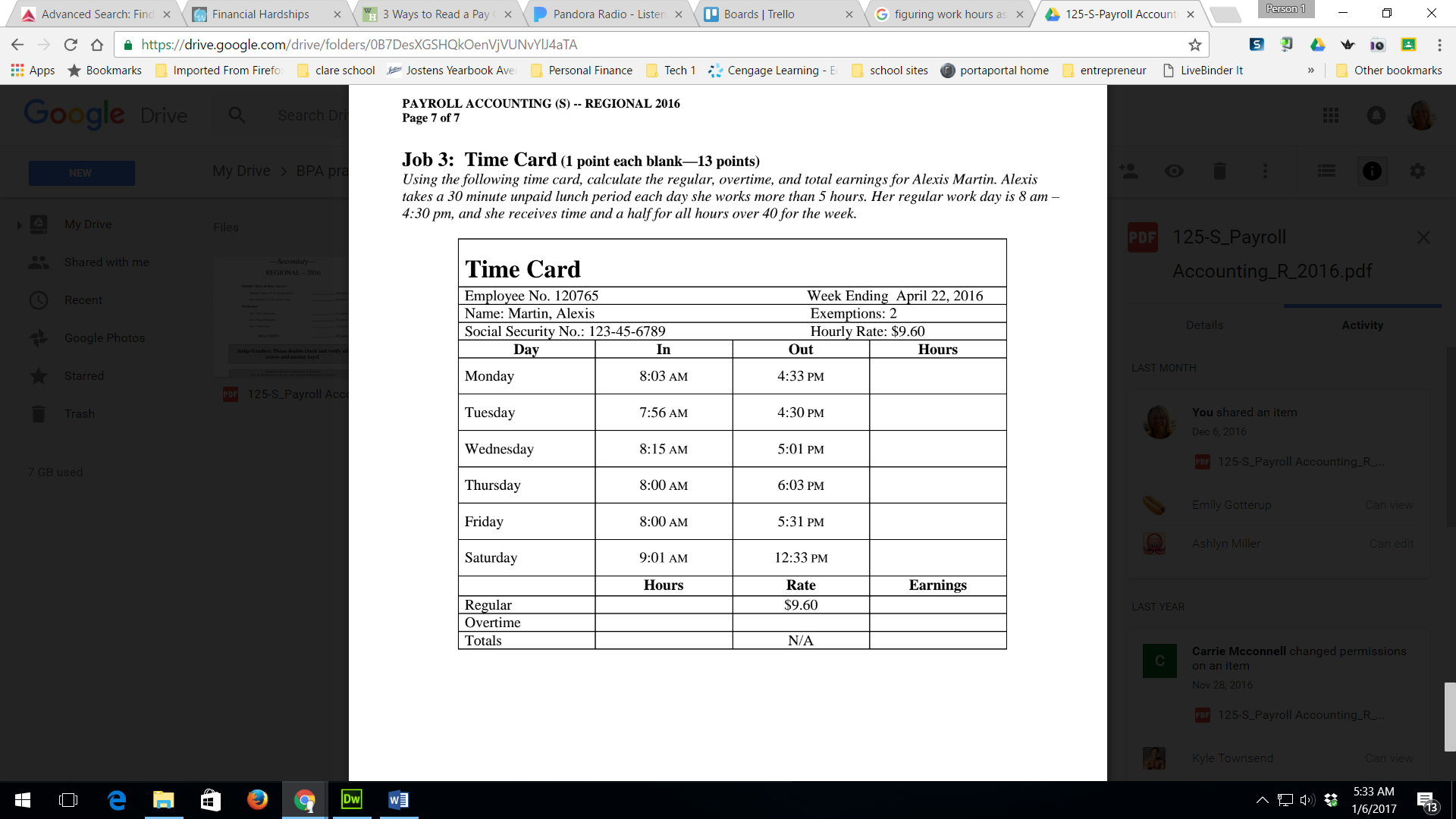 